Maringá,     de julho de 2024. __________________________________Assinatura do Candidato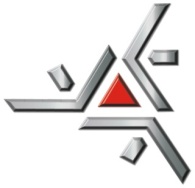 Universidade Estadual de MaringáDepartamento de FarmáciaPrograma de Pós-Graduação em Assistência Farmacêutica - PROFAR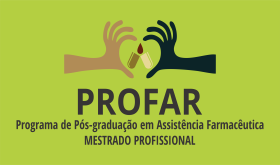 FotoFORMULÁRIO DE MATRÍCULA-ALUNO REGULAR TURMA 2024IDENTIFICAÇÃO DO CANDIDATOIDENTIFICAÇÃO DO CANDIDATOIDENTIFICAÇÃO DO CANDIDATOIDENTIFICAÇÃO DO CANDIDATOIDENTIFICAÇÃO DO CANDIDATOIDENTIFICAÇÃO DO CANDIDATOIDENTIFICAÇÃO DO CANDIDATOIDENTIFICAÇÃO DO CANDIDATOIDENTIFICAÇÃO DO CANDIDATOIDENTIFICAÇÃO DO CANDIDATOIDENTIFICAÇÃO DO CANDIDATOIDENTIFICAÇÃO DO CANDIDATOIDENTIFICAÇÃO DO CANDIDATOIDENTIFICAÇÃO DO CANDIDATOIDENTIFICAÇÃO DO CANDIDATOIDENTIFICAÇÃO DO CANDIDATONome Completo: Nome Completo: Nome Completo: Nome Completo: Nome Completo: Nome Completo: Nome Completo: Nome Completo: Nome Completo: Nome Completo: Nome Completo: Nome Completo: Nome Completo: Nome Completo: Nome Completo: Nome Completo: CPF: CPF: RG: RG: RG: RG: Órgão Emissor: Órgão Emissor: Órgão Emissor: Órgão Emissor: Órgão Emissor: UF: UF: Emissão: Emissão: Emissão: Título de Eleitor: Título de Eleitor: Título de Eleitor: Título de Eleitor: Título de Eleitor: Zona:Zona:Seção:Seção:Seção:Reservista:Reservista:Reservista:Reservista:Reservista:Reservista:Data de Nascimento:Naturalidade/Nacionalidade:Naturalidade/Nacionalidade:Naturalidade/Nacionalidade:Naturalidade/Nacionalidade:Naturalidade/Nacionalidade:Naturalidade/Nacionalidade:Estado Civil: Estado Civil: Estado Civil: Estado Civil: Estado Civil: Sexo: M (    )    F (    ) Sexo: M (    )    F (    ) Sexo: M (    )    F (    ) Sexo: M (    )    F (    ) ENDEREÇO RESIDENCIALENDEREÇO RESIDENCIALENDEREÇO RESIDENCIALENDEREÇO RESIDENCIALENDEREÇO RESIDENCIALENDEREÇO RESIDENCIALENDEREÇO RESIDENCIALENDEREÇO RESIDENCIALENDEREÇO RESIDENCIALENDEREÇO RESIDENCIALENDEREÇO RESIDENCIALENDEREÇO RESIDENCIALENDEREÇO RESIDENCIALENDEREÇO RESIDENCIALENDEREÇO RESIDENCIALENDEREÇO RESIDENCIAL(Rua, Av.): (Rua, Av.): (Rua, Av.): (Rua, Av.): (Rua, Av.): (Rua, Av.): (Rua, Av.): (Rua, Av.): (Rua, Av.): (Rua, Av.): (Rua, Av.): (Rua, Av.): (Rua, Av.): (Rua, Av.): Número: Número: Bairro: Bairro: Bairro: Bairro: CEP: CEP: CEP: CEP: Cidade: Cidade: Cidade: Cidade: Cidade: Cidade: Cidade: UF: Telefone:Telefone:Telefone:Celular:Celular:Celular:Celular:Celular:Celular:E-mail:E-mail:E-mail:E-mail:E-mail:E-mail:E-mail:GRADUAÇÃOGRADUAÇÃOGRADUAÇÃOCurso: Curso: Curso: IES: IES: Ano de Conclusão: MAIOR TITULAÇÃOMAIOR TITULAÇÃOMAIOR TITULAÇÃOEspecialização   (     )Mestrado   (     )Doutorado   (     )Curso: Curso: Curso: IES: IES: Ano de Conclusão: DISCIPLINAS SOLICITADASCódigo:DFA4024Disciplina:Atenção FarmacêuticaProfessor da disciplina: Prof. Dr. Marco Antonio CostaProfessor da disciplina: Prof. Dr. Marco Antonio CostaProfessor da disciplina: Prof. Dr. Marco Antonio CostaProfessor da disciplina: Prof. Dr. Marco Antonio CostaCódigo:DFA4027Disciplina:FarmacoepidemiologiaProfessor da disciplina: Prof. Dr. Camilo Molino GuidoniProfessor da disciplina: Prof. Dr. Camilo Molino GuidoniProfessor da disciplina: Prof. Dr. Camilo Molino GuidoniProfessor da disciplina: Prof. Dr. Camilo Molino GuidoniCódigo:DFA4050Disciplina:Análise de Artigos Científicos e Redação Acadêmica Professor da disciplina: Prof. Dr. Arcelio BenetoliProfessor da disciplina: Prof. Dr. Arcelio BenetoliProfessor da disciplina: Prof. Dr. Arcelio BenetoliProfessor da disciplina: Prof. Dr. Arcelio BenetoliCódigo:DFA4026Disciplina:Políticas de SaúdeProfessor da disciplina: Profa. Dra. Estela Louro e Profa. Dra. Simone Tomás GonçalvesProfessor da disciplina: Profa. Dra. Estela Louro e Profa. Dra. Simone Tomás GonçalvesProfessor da disciplina: Profa. Dra. Estela Louro e Profa. Dra. Simone Tomás GonçalvesProfessor da disciplina: Profa. Dra. Estela Louro e Profa. Dra. Simone Tomás GonçalvesCódigo:DFA4028Disciplina:Iniciação à PesquisaProfessor da disciplina: Profa. Dra. Angela Maria CampagnaProfessor da disciplina: Profa. Dra. Angela Maria CampagnaProfessor da disciplina: Profa. Dra. Angela Maria CampagnaProfessor da disciplina: Profa. Dra. Angela Maria CampagnaCódigo:DFA4025Disciplina:Organização da Assistência FarmacêuticaProfessor da disciplina: Prof. Dr. Edmarlon GirottoProfessor da disciplina: Prof. Dr. Edmarlon GirottoProfessor da disciplina: Prof. Dr. Edmarlon GirottoProfessor da disciplina: Prof. Dr. Edmarlon GirottoCódigo:DFA4023Disciplina:Ética Aplicada a Prática Farmacêutica, Bioética e BiodireitoProfessor da disciplina: Prof. Dr. Arnaldo ZubioliProfessor da disciplina: Prof. Dr. Arnaldo ZubioliProfessor da disciplina: Prof. Dr. Arnaldo ZubioliProfessor da disciplina: Prof. Dr. Arnaldo ZubioliCódigo:DFA4066Disciplina:Uso das Mídias Sociais na Aprendizagem e Ensino de FarmáciaProfessor da disciplina: Prof. Dr. Arcelio BenetoliProfessor da disciplina: Prof. Dr. Arcelio BenetoliProfessor da disciplina: Prof. Dr. Arcelio BenetoliProfessor da disciplina: Prof. Dr. Arcelio Benetoli